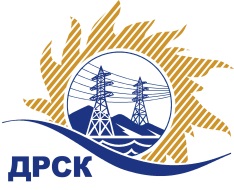 Акционерное Общество«Дальневосточная распределительная сетевая  компания»ПРОТОКОЛ ПЕРЕТОРЖКИСПОСОБ И ПРЕДМЕТ ЗАКУПКИ: открытый электронный запрос предложений № 761659 на право заключения Договора на выполнение работ «Ремонт ВЛ-0.4 кВ с.Волково, с.Игнатьево, с.Верхнеблаговещенское» для нужд филиала АО «ДРСК» «Амурские электрические сети» (закупка 59 раздела 1.1. ГКПЗ 2017 г.).Плановая стоимость: 4 789 000,00 руб., без учета НДС;   5 651 020,00 руб., с учетом НДС.ПРИСУТСТВОВАЛИ: постоянно действующая Закупочная комиссия 2-го уровня Информация о результатах вскрытия конвертов:В адрес Организатора закупки поступило 3 (три) заявки на участие в  процедуре переторжки.Вскрытие конвертов было осуществлено в электронном сейфе Организатора закупки на Торговой площадке Системы www.b2b-energo.ru. автоматически.Дата и время начала процедуры вскрытия конвертов с предложениями на участие в закупке: 17:00 часов благовещенского времени 13.03.2017 г Место проведения процедуры вскрытия конвертов с предложениями на участие в закупке: Торговая площадка Системы www.b2b-energo.ru.Ответственный секретарь Закупочной комиссии 2 уровня  		                                                                М.Г.ЕлисееваЧувашова О.В.(416-2) 397-242№ 286/УР-Пг. Благовещенск13 марта 2017 г.№п/пНаименование Участника закупки и его адресОбщая цена заявки до переторжки, руб. Общая цена заявки после переторжки, руб. ООО "ЭНЕРГОСИСТЕМА АМУР" (675000, Россия, Амурская область, г. Благовещенск, ул. Красноармейская, д. 102, литер А)5 034 874,74 руб. (цена без НДС: 4 266 843,00 руб.)Заявка не поступила2.ООО "ЭК "СВЕТОТЕХНИКА" (675029, Россия, Амурская обл., г. Благовещенск, ул. Артиллерийская, д. 116)5 079 900,00 руб. (цена без НДС: 4 305 000,00 руб.)5 015 000,00 руб. (цена без НДС: 4 250 000,00 руб.)3.ООО "ЭТК Энерготранс" (680054, г. Хабаровск, ул. Трехгорная 8)5 084 701,42 руб. (цена без НДС: 4 309 069,00 руб.)Заявка не поступила4.ООО "ВЭС" (675000, Амурская обл., г. Благовещенск, ул. Больничная, д. 62)5 310 000,00 руб. (цена без НДС: 4 500 000,00 руб.)Заявка не поступила5.ООО "АСЭСС" ((Амурская область, г. Благовещенск) ул. 50 лет Октября 228)5 592 447,16 руб. (цена без НДС: 4 739 362,00 руб.)4 596 100,00 руб. (цена без НДС: 3 895 000,00 руб.)6.ООО "Спецсети" (675000, Россия, Амурская обл., г. Благовещенск, ул. Горького, д. 300, оф. 35)5 610 457,50 руб. (цена без НДС: 4 754 625,00 руб.)4 674 592,42 руб. (цена без НДС: 3 961 519,00 руб.)